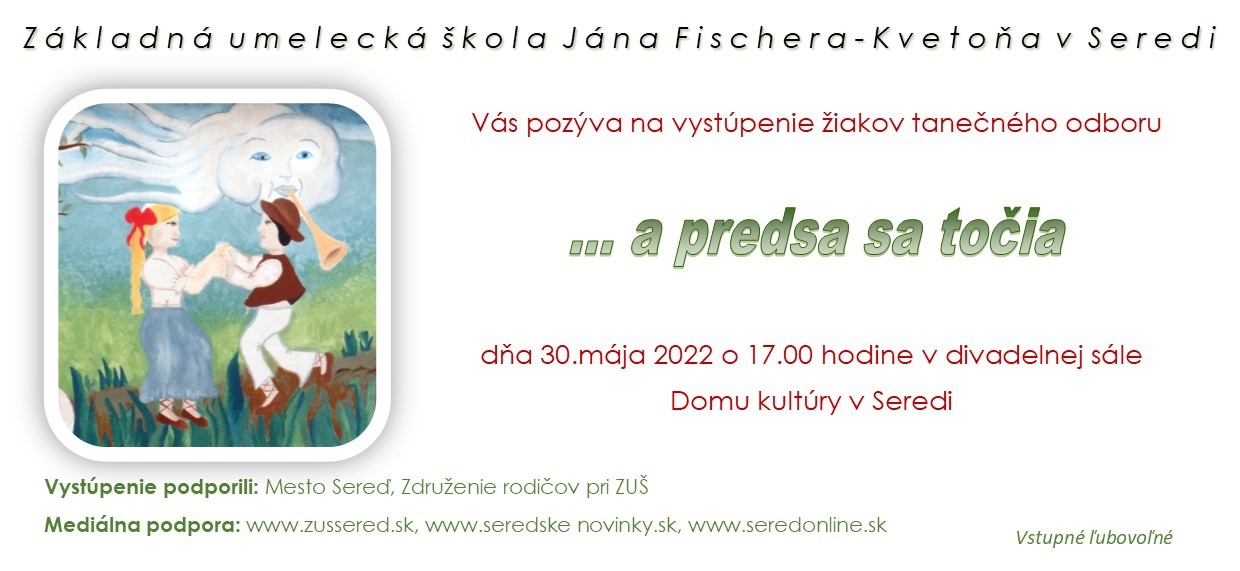          V programe uvidíte:Veselá BachataHawai danceKakaduKvartetŠpanielkyVílyJazz danceĎateľZajkoKoleda zvonovDetvaČížičekMyjavaCipovičkaBašistovskaParchovanský čardášA pre kohoKuri krikA kedz ja še